Who is the Permit for? Laguna Beach residents of the following designated streets:290 Oak Street391 2nd Avenue130 Thalia StreetGlenneyre Street300 block of Third Street404-412 Third Street100 block of Cress StreetNorth and South Coast Hwy300 block of Forest Avenue300 block of Mermaid Street300 & 400 block of Ocean AvenueCliff Drive (excluding Lower Cliff Drive)Calliope (between Coast Highway and Glenneyre Street)243/245/247 Broadway (valid on Beach Street and Ocean Avenue only)When is it valid? August 1, 2024 – July 31, 2025How much does it cost? $200Permit Uses:Permits allow for parking at eligible meters throughout the City without depositing payment into the meter.  All City meters are eligible*For City meters within ONE BLOCK of resident’s home:Parking is limited to 24 hours (time between 7pm-8am not calculated towards parking duration)*Exception: Parking is limited to time posted on all 30 minute meters.For all City meters not within one block of resident’s home:Parking is limited to the maximum time indicated on the meter.Exception: Permits not valid at meters on Laguna Canyon Road north of Forest Avenue and the adjacent Frontage Road during the summer festival season (Late June to Labor Day).Exception: Permits are always valid at meters adjacent to the dog park.Permits allow for parking at eligible City Pay Parking Lots without depositing payment into the ticket machine for up to 3 hours.  The following City Pay Parking Lots are eligible:Lot 1 - 226 Broadway St.Lot 2 - 322 Forest Ave.Lot 3 - 225 Ocean AveLot 4 - 243 Ocean Ave. Lot 5 - 348 Glenneyre St.Lot 6 - 501 Glenneyre St.Lots 7 & 8 - 30801 Coast HwyLot 9 - 2154 Wesley Dr.Lot 13 - Susi Q/Comm. Center                         (AFTER 5PM M-F & ALL DAY WEEKENDS)Lot 22 - Aliso Beach*Lot 23-363 Glenneyre31131 Coast Hwy. (Up to 12 HRS)Exception: Permits are valid at Act V parking lot during summer festival season (Late June to Labor Day)Exception: Permits are NOT valid at Lot 12, this is an employee only parking lot.Exception: Permits are valid at Lots 10 & 11 only during non-summer season (Day after Labor Day to late June)*Mon. –Thurs. AFTER 7:00p.m., Fri. & Sat. AFTER 5:00 p.m, All Day SundayPermit Requirements: Acceptable proof of residency for the name and address listed on the application are required. 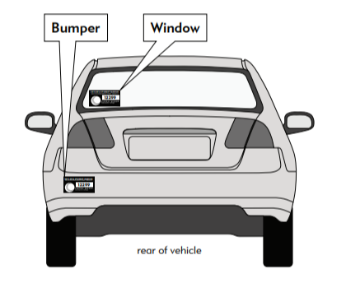 Driver’s License/State ID CardRental/Lease AgreementUtility Bill (gas, electric, water, or cable) showing name and service addressPre-printed checkAddresses that are P.O. Boxes or commercial postal locations owill NOT  be accepted as Proof of Residency.Permit Cost:$200 each for a maximum of two permits at an address.Each address is limited to a maximum of two 24 Hour Residential Parking Permits.Permits are prorated once on February 1, 2025.Application Options:In person at City Hall - 505 Forest Avenue, Laguna Beach, CA 92651Online Via Our Website www.LagunaBeachCity.NetVia Mail-In Application W/Proof of Residency to ATTN: Parking Permits, 505 Forest Ave, Laguna Beach CA 92651